Advanced Placement Art History: Syllabus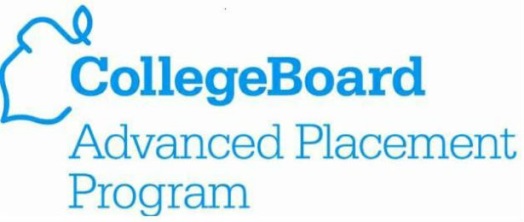 2019-2020Mrs.Quimby        quimbya@pcsb.org__________________________________________________________________________________________________“Art is the only serious thing in the world. And the artist is the only person who is never serious.”Oscar Wilde __________________________________________________________________________________________________Course OutlineGo to https://apstudent.collegeboard.org/apcourse/ap-art-history/course-details to get the full breakdown of this courseCourse Objective: The study of Art History invites students to discover the diversity in and connections among forms of artistic expression throughout history and from around the globe. Students learn about how people have responded to and communicated their experiences through the making of art and its cultural and historical context. The AP Art History course welcomes students into the global art world as active participants engaging with its forms and contact as they research, discuss, read and write about the arts, artists, art-making, and responses to and interpretations of art. Resources:Khan Academy – https://www.khanacademy.org/test-prep/ap-art-history/introduction-ap-arthistory/a/required-works-of-art-for-ap-art-history  Most of our research and material will come from that site. College Board - https://www.collegeboard.org/ - This will show you scores, online reports, this course description and other resources that will aid in your success Class Text – Art History, Marilyn Stokstad, Michael W. Cothren  5th Edition. We will have a class set, This is a valuable resource when preparing for the AP Art History Exam in May. Materials Needed:1. A 2 inch binder	2. At least 10 dividers with tabs      3. Highlighters      4. Index Cards (a bunch!)5. A way to access the internet from home (Wifi or use your local library) __________________________________________________________________________________________________In May you will all be taking the AP Art History Exam The test will be three hours and divided into three parts:Hour 1: 80 Multiple Choice questions about various aspects of the “Big 250”Hour 2: Two 30 minute long-response questions. Hour 3: Three fifteen minute short-response questionsAll students are required to test during their assigned testing date & time. Missing the exam will result as a Final Exam grade of an “F” being averaged in for the semester Final Grade.    Late testing will not be granted for missing an exam due to family vacations or trips; power outages at home; oversleeping, inability to locate testing room, car troubles, etc. Any student who is misses an exam due to illness must present a Dr. Note within 48 hours of the missed exam to be considered for late testing.AP Art History Class: What should you expectWe will be studying the big 250 pieces you need to know for the examWe will also study other comparable art to increase your understanding of art, the creation of art and the concepts behind it.We will research basic concepts in creating art as well as the motivations behind an artist’s specific style etc. “Homework”You will be assigned weekly readings on specific works, aspects of art or extra information we won’t get to in class. Research on specific pieces to participate in classroom discussionsGrade Breakdown: How can I get an A in this class? 25% - Tests – tests are designed to mirror the actual AP test. 25% - Projects/Essays – Every week you will have a project based on the big 25010% - Homework/flash cards – Out of class study and research is the only way you will pass the AP test15% - In-class projects – Group work on specific works25% - Class participation – participation in classroom discussion garners points. Nameperiod						GRADEParent Signature____________________________________________________________Semester 1Semester 2Intro: Methodology, Context and Visual Analysis Content Area 6: Africa 1100 – 1980 CEContent Area 1: Global Prehistory 30,000-500 BCEContent Area 7: West and Central Asia 500 BCE – 1980 CEContent Area 2: Ancient Mediterranean 3500 BCE – 300 CEContent Area 8: South, East and Southeast Asia 300 BCE – 1980 CEContent Area 3: Early Europe and Colonial Americas 200-1750 CEContent Area 9: The Pacific 700 – 1980 CEContent Area 4: Later Europe and Americas 1750-1980 CEContent Area 10: Global Contemporary 1980 CE – PresentContent Area 5: Indigenous Americas, 1000 BCE – 1980 CE